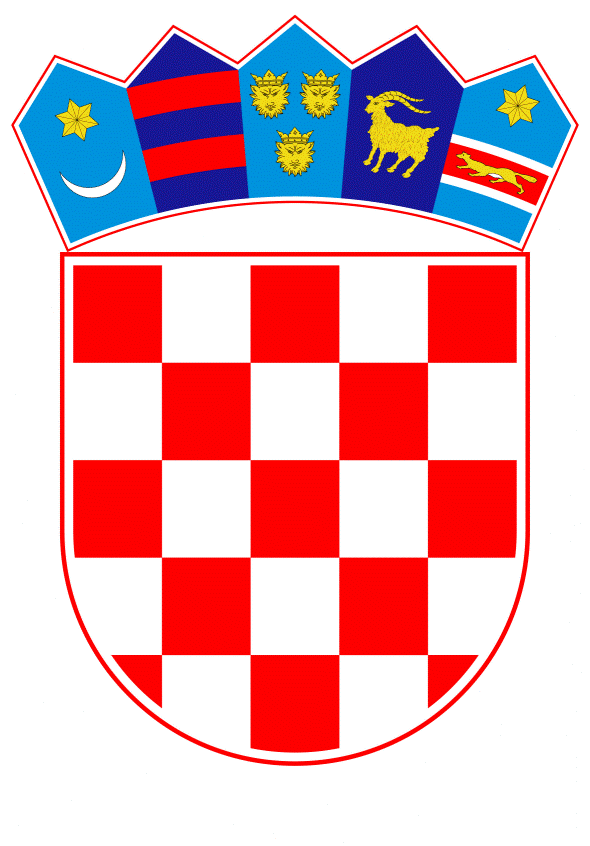 VLADA REPUBLIKE HRVATSKEZagreb, 7. srpnja 2022.______________________________________________________________________________________________________________________________________________________________________________________________________________________________Banski dvori | Trg Sv. Marka 2  | 10000 Zagreb | tel. 01 4569 222 | vlada.gov.hrPRIJEDLOG Na temelju članka 31. stavka 3. Zakona o Vladi Republike Hrvatske („Narodne novine br. 150/11, 119/14, 93/16, 116/18), a u vezi s člankom 26. Uredbe (EU) 2016/679 Europskog Parlamenta i Vijeća od 27. travnja 2016. o zaštiti pojedinaca u vezi s obradom osobnih podataka i o slobodnom kretanju takvih podataka te o stavljanju izvan snage Direktive 95/46/EZ (Opća uredba o zaštiti podataka), i člankom 28. Provedbene Uredbe Komisije (EU) 2018/574 od 15. prosinca 2017. o tehničkim standardima za uspostavu i rad sustava sljedivosti duhanskih proizvoda, Vlada Republike Hrvatske je na sjednici održanoj ____________2022. donijela ZAKLJUČAK1. 	Prihvaća se Dogovor o zajedničkom vođenju obrade podataka u pogledu obrade osobnih podataka koja se odvija u kontekstu EU-ova sustava sljedivosti duhanskih proizvoda u skladu s Provedbenom uredbom Komisije (EU) 2018/574 od 15. prosinca 2017. o tehničkim standardima za uspostavu i rad sustava sljedivosti duhanskih proizvoda (u daljnjem tekstu: Dogovor), u tekstu koji je Vladi Republike Hrvatske dostavilo Ministarstvo financija aktom, KLASA: 018-05/20-02/1, URBROJ: 513-02-1810/6-22-12 od 21. lipnja 2022. godine2. 	Ovlašćuje se izvanredna i opunomoćena veleposlanica Republike Hrvatske u svojstvu stalne predstavnice Republike Hrvatske pri Europskoj uniji i pri Europskoj zajednici za atomsku energiju, sa sjedištem u Bruxellesu da, u ime  Republike Hrvatske, potpiše Dogovor.3. 	Zadužuje se Ministarstvo financija za provedbu i koordinaciju aktivnosti iz Dogovora. KLASA: URBROJ: Zagreb, 	2022.                                                                                                             PREDSJEDNIK                                                                                                         mr.sc. Andrej PlenkovićOBRAZLOŽENJE Provedbenom uredbom Komisije (EU) 2018/574 od 15. prosinca 2017. o tehničkim standardima za uspostavu i rad sustava sljedivosti duhanskih proizvoda (u daljnjem tekstu: Provedbena uredba Komisije (EU) 2018/574), donose se pravila o označivanju jediničnih pakiranja duhanskih proizvoda jedinstvenom identifikacijskom oznakom, bilježenju i prijenosu podataka, obradi, pohrani i pristupu podacima te usklađenosti sastavnica sustava sljedivosti. Sustav sljedivosti i praćenja omogućuje da se duhanski proizvodi mogu slijediti i pratiti u cijeloj Uniji, te države članice i Komisija obavljaju djelotvorne aktivnosti, osobito u borbi protiv nezakonite trgovine duhanskim proizvodima.Slijedom postupka obrade vezano uz izdavanje i registraciju identifikacijskih kodova gospodarskih subjekata, objekata i strojeva, bilježenja i prijenosa informacija o kretanju proizvoda u primarni i sekundarni repozitorij, države članice i Komisija nastupaju kao zajednički voditelji obrade podataka i dužne su poduzeti sve potrebne mjere kako bi se osigurala zaštita obrade osobnih podataka u skladu s Uredbom (EU) 2016/679 Europskog parlamenta i Vijeća od 27. travnja 2016. o zaštiti pojedinaca u vezi s obradom osobnih podataka i o slobodnom kretanju takvih podataka (u daljnjem tekstu: Uredba (EU) 2016/679)  i Uredbom (EU) 2018/1725 Europskog parlamenta i Vijeća od 23. listopada 2018. o zaštiti pojedinaca u vezi s obradom osobnih podataka u institucijama, tijelima, uredima i agencijama Unije i o slobodnom kretanju takvih podataka (u daljnjem tekstu: Uredba EU 2018/1725).Člankom 28. Uredbe (EU) 2018/1725 utvrđuje se da su dva ili više voditelja obrade koji zajednički odrede svrhe i načine obrade zajednički voditelji obrade, koji na temelju međusobnog dogovora na transparentan način određuju svoje odgovornosti za poštovanje obveza u vezi sa zaštitom podataka, osobito s obzirom na ostvarivanje prava ispitanika i svojih dužnosti u pogledu pružanja informacija iz članaka 15. i 16. te uredbe. Dogovor o zajedničkom vođenju obrade podataka u pogledu obrade osobnih podataka koja se odvija u kontekstu EU-ova sustava sljedivosti duhanskih proizvoda u skladu s Provedbenom uredbom Komisije (EU) 2018/574 predstavlja tehnički sporazum između država članica i Komisije koje djeluju kao zajednički voditelji obrade podataka u vezi s obradom osobnih podataka, te kojim se utvrđuje raspodjela uloga, odgovornosti i praktičnih elemenata između Komisije i država članica radi poštovanja njihovih obveza u vezi sa zaštitom podataka u skladu s Uredbom (EU) 2018/1725 odnosno Uredbom (EU) 2016/679 pri izvršavanju postupaka obrade u kontekstu EU-ova sustava sljedivosti duhanskih proizvoda. Slijedom navedenog, predlaže se da Vlada Republike Hrvatske donese Zaključak kojim se prihvaća tekst Dogovora o zajedničkom vođenju obrade podataka u pogledu obrade osobnih podataka u kontekstu EU-ova sustava sljedivosti duhanskih proizvoda u skladu s Provedbenom uredbom Komisije (EU) 2018/574 i ovlasti stalnu predstavnicu Republike Hrvatske pri Europskoj uniji i pri Europskoj zajednici za atomsku energiju, sa sjedištem u Bruxellesu da, u ime Republike Hrvatske, potpiše Dogovor o zajedničkom upravljanju iz točke 1. ovoga Zaključka. Također, zadužuje se Ministarstvo financija za provedbu i koordinaciju aktivnosti iz predmetnog Dogovora.Predlagatelj:Ministarstvo financija Predmet:Prijedlog zaključka o prihvaćanju Dogovora o zajedničkom vođenju obrade podataka u pogledu obrade osobnih podataka koja se odvija u kontekstu EU-ova sustava sljedivosti duhanskih proizvoda 